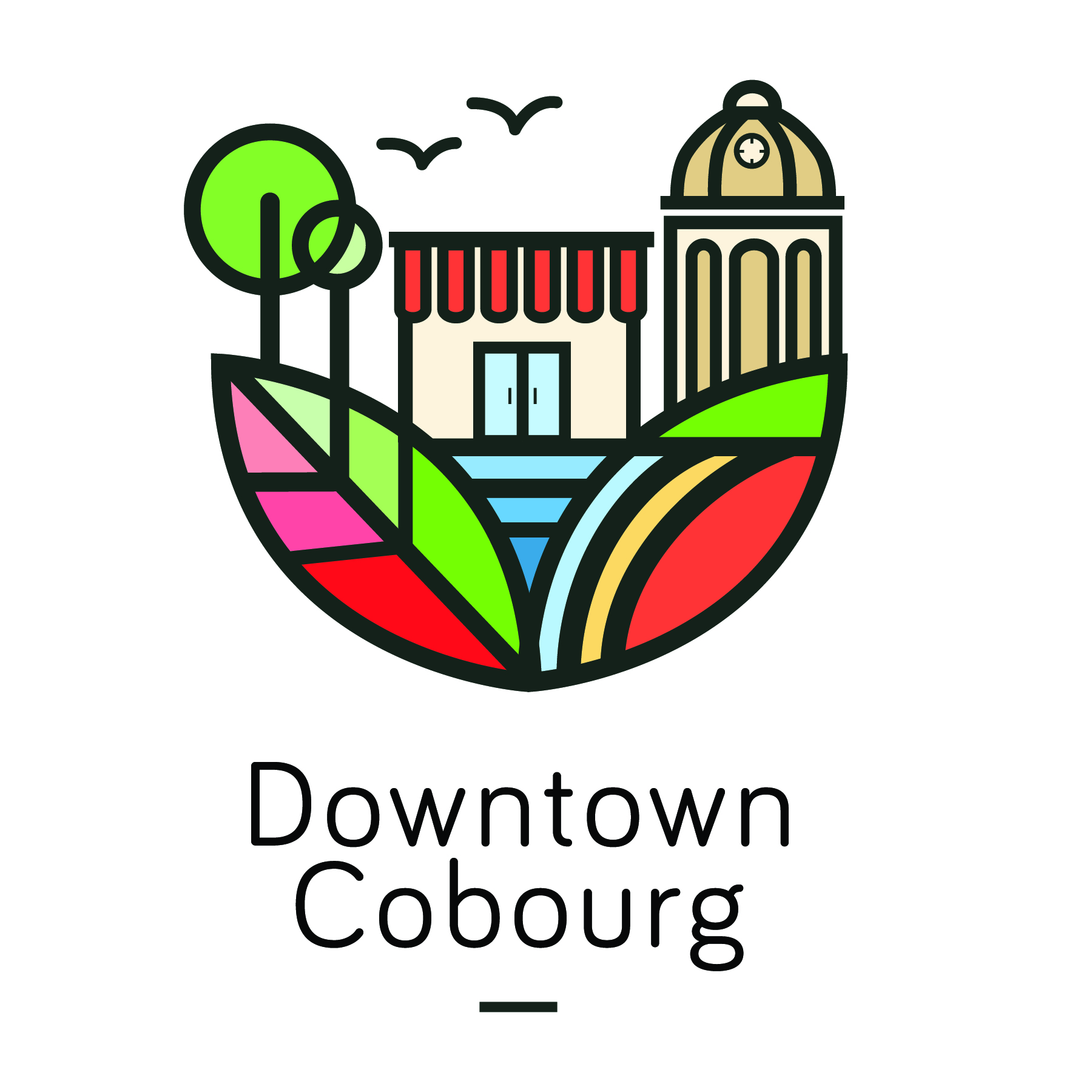 April 17, 2017News Release
For Immediate ReleaseDowntown Business to close after 40 yearsCOBOURG, ON – A Downtown Cobourg business that has been operating for 40 years is set to close its doors at the end of the month. The Paper Lace which opened in January of 1977 has been a signature part of the downtown and its history. The store is one of the longest running businesses in Downtown Cobourg, and is owned and operated by the original owner Manfred Schumann. Over its years the Paper Lace has had a few locations in Downtown Cobourg. In 1993, the store switched to a bigger and its current location on King Street. Its current location has been home to a variety of businesses, the first of which opened more than 125 years ago. The Paper Lace which is a gift and card shop has operated with minimal staff, and has sold merchandise to generations of customers.“We’ve built up a family of clientele through our 40 years in business,” says Manfred Schumann, owner. “We have dedicated customers from all over who come to Cobourg to visit us.” The owner at one time was operating 3 businesses: the Paper Lace, the Family Treehouse, and Mistletoe Magic. Amongst its accomplishments and memories is the sale of the Maple Beanie Baby in 1997. Customers camped overnight outside of the business and there was a lineup up Division Street. The store managed to obtain 60 of the desired Beanie Babies for the promotion. The store’s merchandise will be sold until April 30, after which the fixtures will be on sale for the month of May. -30-
For more information, please contact:
Paige Montgomery, Event & Communications Coordinator
Cobourg Downtown Business Improvement Area
dbia@downtowncobourg.ca | (905)-377-8024